Подпись представителя команды                                                Подпись представителя команды                                   ______________________   (_______________________ )      ______________________   (____________________ )Судья          _______________________________________________________________________________________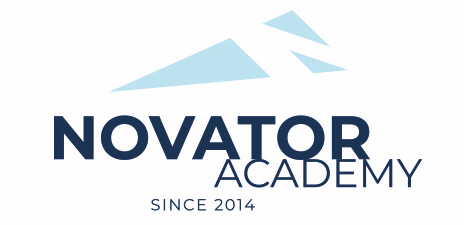 ПРОТОКОЛ  № 111Воз. категория  2011-12Стадион:    «Манеж стадиона Арена Химки»	«15» Января 2023 г.   14:00      Новатор 12 (оранжевые)Новатор 11 - 255№ФИОСтМячиКарт№ФИОСтМячиКарт1Гасанов Тимур1Акопян Грант 2Голубев Артур 2Ашрафов Азизжон 3Губин Андрей3Битиев Дмитрий 4Гумель Александр 4Зудин Артём 5Качинский Глеб 5Камбур Андрей 6Козловцев Артем 6Коваленко Вероника7Леончик Александр 7Колодий Богдан8Понятовский Михаил 8Кудияров Артем9Сапегин Артур 9Модников Даниил10Сафонов Илья10Остапенко Лев11Сафонов Костя11Ростов Тимофей12Саенко Игорь13Сергеев Святослав14Шабрин ИльяОфициальные представители командОфициальные представители командОфициальные представители командОфициальные представители командОфициальные представители командОфициальные представители командОфициальные представители командОфициальные представители командОфициальные представители командОфициальные представители команд№ФИОДолжностьДолжностьДолжность№ФИОДолжностьДолжностьДолжность1Гурин АлексейтренертренертренерАртамонов Евгенийтренертренертренер2